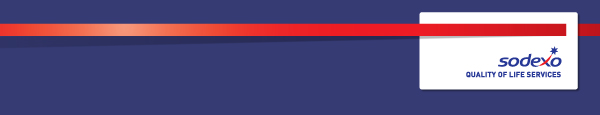 Function:Function:Function:Function:Job:  Job:  Job:  Job:  Maintenance Technician Building & FabricMaintenance Technician Building & FabricMaintenance Technician Building & FabricMaintenance Technician Building & FabricMaintenance Technician Building & FabricMaintenance Technician Building & FabricMaintenance Technician Building & FabricMaintenance Technician Building & FabricMaintenance Technician Building & FabricPosition:  Position:  Position:  Position:  Maintenance Technician Building & fabricMaintenance Technician Building & fabricMaintenance Technician Building & fabricMaintenance Technician Building & fabricMaintenance Technician Building & fabricMaintenance Technician Building & fabricMaintenance Technician Building & fabricMaintenance Technician Building & fabricMaintenance Technician Building & fabricJob holder:Job holder:Job holder:Job holder:Date (in job since):Date (in job since):Date (in job since):Date (in job since):Immediate manager 
(N+1 Job title and name):Immediate manager 
(N+1 Job title and name):Immediate manager 
(N+1 Job title and name):Immediate manager 
(N+1 Job title and name):Service Delivery Manager  Service Delivery Manager  Service Delivery Manager  Service Delivery Manager  Service Delivery Manager  Service Delivery Manager  Service Delivery Manager  Service Delivery Manager  Service Delivery Manager  Additional reporting line to:Additional reporting line to:Additional reporting line to:Additional reporting line to:Senior Engineer Building & FabricSenior Engineer Building & FabricSenior Engineer Building & FabricSenior Engineer Building & FabricSenior Engineer Building & FabricSenior Engineer Building & FabricSenior Engineer Building & FabricSenior Engineer Building & FabricSenior Engineer Building & FabricPosition location:Position location:Position location:Position location:Merville Barracks PFI Colchester EssexMerville Barracks PFI Colchester EssexMerville Barracks PFI Colchester EssexMerville Barracks PFI Colchester EssexMerville Barracks PFI Colchester EssexMerville Barracks PFI Colchester EssexMerville Barracks PFI Colchester EssexMerville Barracks PFI Colchester EssexMerville Barracks PFI Colchester Essex1.  Purpose of the Job – State concisely the aim of the job.  1.  Purpose of the Job – State concisely the aim of the job.  1.  Purpose of the Job – State concisely the aim of the job.  1.  Purpose of the Job – State concisely the aim of the job.  1.  Purpose of the Job – State concisely the aim of the job.  1.  Purpose of the Job – State concisely the aim of the job.  1.  Purpose of the Job – State concisely the aim of the job.  1.  Purpose of the Job – State concisely the aim of the job.  1.  Purpose of the Job – State concisely the aim of the job.  1.  Purpose of the Job – State concisely the aim of the job.  1.  Purpose of the Job – State concisely the aim of the job.  1.  Purpose of the Job – State concisely the aim of the job.  1.  Purpose of the Job – State concisely the aim of the job.  The purpose of the role is to carry out building fabric, carpentry and associated task PPM, remedial and installation work site wide across Colchester Garrison, a 185 hectare site containing 150 buildings that vary from accommodation to maintenance facilities.The purpose of the role is to carry out building fabric, carpentry and associated task PPM, remedial and installation work site wide across Colchester Garrison, a 185 hectare site containing 150 buildings that vary from accommodation to maintenance facilities.The purpose of the role is to carry out building fabric, carpentry and associated task PPM, remedial and installation work site wide across Colchester Garrison, a 185 hectare site containing 150 buildings that vary from accommodation to maintenance facilities.The purpose of the role is to carry out building fabric, carpentry and associated task PPM, remedial and installation work site wide across Colchester Garrison, a 185 hectare site containing 150 buildings that vary from accommodation to maintenance facilities.The purpose of the role is to carry out building fabric, carpentry and associated task PPM, remedial and installation work site wide across Colchester Garrison, a 185 hectare site containing 150 buildings that vary from accommodation to maintenance facilities.The purpose of the role is to carry out building fabric, carpentry and associated task PPM, remedial and installation work site wide across Colchester Garrison, a 185 hectare site containing 150 buildings that vary from accommodation to maintenance facilities.The purpose of the role is to carry out building fabric, carpentry and associated task PPM, remedial and installation work site wide across Colchester Garrison, a 185 hectare site containing 150 buildings that vary from accommodation to maintenance facilities.The purpose of the role is to carry out building fabric, carpentry and associated task PPM, remedial and installation work site wide across Colchester Garrison, a 185 hectare site containing 150 buildings that vary from accommodation to maintenance facilities.The purpose of the role is to carry out building fabric, carpentry and associated task PPM, remedial and installation work site wide across Colchester Garrison, a 185 hectare site containing 150 buildings that vary from accommodation to maintenance facilities.The purpose of the role is to carry out building fabric, carpentry and associated task PPM, remedial and installation work site wide across Colchester Garrison, a 185 hectare site containing 150 buildings that vary from accommodation to maintenance facilities.The purpose of the role is to carry out building fabric, carpentry and associated task PPM, remedial and installation work site wide across Colchester Garrison, a 185 hectare site containing 150 buildings that vary from accommodation to maintenance facilities.The purpose of the role is to carry out building fabric, carpentry and associated task PPM, remedial and installation work site wide across Colchester Garrison, a 185 hectare site containing 150 buildings that vary from accommodation to maintenance facilities.The purpose of the role is to carry out building fabric, carpentry and associated task PPM, remedial and installation work site wide across Colchester Garrison, a 185 hectare site containing 150 buildings that vary from accommodation to maintenance facilities.2. 	Dimensions – Point out the main figures / indicators to give some insight on the “volumes” managed by the position and/or the activity of the Department.2. 	Dimensions – Point out the main figures / indicators to give some insight on the “volumes” managed by the position and/or the activity of the Department.2. 	Dimensions – Point out the main figures / indicators to give some insight on the “volumes” managed by the position and/or the activity of the Department.2. 	Dimensions – Point out the main figures / indicators to give some insight on the “volumes” managed by the position and/or the activity of the Department.2. 	Dimensions – Point out the main figures / indicators to give some insight on the “volumes” managed by the position and/or the activity of the Department.2. 	Dimensions – Point out the main figures / indicators to give some insight on the “volumes” managed by the position and/or the activity of the Department.2. 	Dimensions – Point out the main figures / indicators to give some insight on the “volumes” managed by the position and/or the activity of the Department.2. 	Dimensions – Point out the main figures / indicators to give some insight on the “volumes” managed by the position and/or the activity of the Department.2. 	Dimensions – Point out the main figures / indicators to give some insight on the “volumes” managed by the position and/or the activity of the Department.2. 	Dimensions – Point out the main figures / indicators to give some insight on the “volumes” managed by the position and/or the activity of the Department.2. 	Dimensions – Point out the main figures / indicators to give some insight on the “volumes” managed by the position and/or the activity of the Department.2. 	Dimensions – Point out the main figures / indicators to give some insight on the “volumes” managed by the position and/or the activity of the Department.2. 	Dimensions – Point out the main figures / indicators to give some insight on the “volumes” managed by the position and/or the activity of the Department.Revenue FY13:€tbc€tbcEBIT growth:EBIT growth:tbcGrowth type:n/aOutsourcing rate:n/aRegion  WorkforcetbctbcRevenue FY13:€tbc€tbcEBIT margin:EBIT margin:tbcGrowth type:n/aOutsourcing rate:n/aRegion  WorkforcetbctbcRevenue FY13:€tbc€tbcNet income growth:Net income growth:tbcGrowth type:n/aOutsourcing growth rate:n/aHR in Region tbctbcRevenue FY13:€tbc€tbcCash conversion:Cash conversion:tbcGrowth type:n/aOutsourcing growth rate:n/aHR in Region tbctbcCharacteristics Characteristics Add pointAdd pointAdd pointAdd pointAdd pointAdd pointAdd pointAdd pointAdd pointAdd pointAdd point3. 	Organisation chart – Indicate schematically the position of the job within the organisation. It is sufficient to indicate one hierarchical level above (including possible functional boss) and, if applicable, one below the position. In the horizontal direction, the other jobs reporting to the same superior should be indicated.4. Context and main issues – Describe the most difficult types of problems the jobholder has to face (internal or external to Sodexo) and/or the regulations, guidelines, practices that are to be adhered to.Adhere to the requirements of JSP 375Have flexibility to overcome access issues and be able to maintain productivity Timely completion of work5.  Main assignments – Indicate the main activities / duties to be conducted in the job.Carry out building fabric and carpentry work in domestic, commercial, industrial buildings, including hot and cold water systems, heating and drainage system upgrades, minor works repairs and fault finding.To be fully conversant with all aspects of carpentry and building fabric construction work.Carry out pre planned maintenance completing of the necessary documentation.To liaise with customers to arrange appointments, access arrangements, discuss work.Carry out and complete all works to high quality and in a competent manner with the property being left in a clean and tidy conditionTo liaise with other staff as necessary to ensure the timely completion of works within agreed operational targetsExperienced in working with different materials, including: timber, metal, plastic, composites.To carry out pre-planned and reactive maintenance Work may include experience in groundwork’s and drainage, small areas of plastering and brickwork, painting and decorating, most aspects of plumbing and have basic electrical knowledgeMay be required to undertake training for working at height and confined spaces.Must be able to work alone and follow lone working procedures. Be responsible for the H & S of self and others and follow Sodexo policy and procedures.Undertake all duties and responsibilities as instructed by Line Manager.6.  Accountabilities – Give the 3 to 5 key outputs of the position vis-à-vis the organization; they should focus on end results, not duties or activities.Completion of work and documentation to the required standard on a timely basisAble to build good relationships with client, sub-contractors and other Sodexo team membersHave a proactive approach in identifying and resolving issues leading to the reduction in reactive callsTake responsibility for the H & S of self and others following Sodexo policies and procedures.7.  Person Specification – Indicate the skills, knowledge and experience that the job holder should require to conduct the role effectivelyA recognised apprenticeship within trade specific disciplineCity & Guilds, ONC, OND qualified in a relevant subjectMinimum City & Guilds, carpentry and joineryWorking experience within an MoD siteGood verbal, numerate, interpersonal and computer skillsPersonally motivated with initiative, flexibility, and innovation to continually develop skills.A good Knowledge of Health & Safety Legislation and COSHH.To participate in Sodexo out of hours emergency serviceA good Knowledge Pneumatic systemsCertificate in mechanical craft studiesCertificate in engineering craft studiesHave a good knowledge with working on the following  Joists, Studwork, Plaster boarding, Ceilings (m&f, suspended, exposed and concealed) Doors, Frames, Skirting boards, Panelling, Window fitting8.  Competencies – Indicate which of the Sodexo core competencies and any professional competencies that the role requires9.  Management Approval – To be completed by document owner